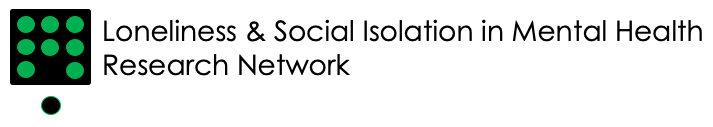 Network Plus Project Funding Call #2: InterventionsFUNDING APPLICATIONBefore completing this application form, you should read the Brief, Terms of Reference and Frequently Asked Question documents available at this link: http://www.ucl.ac.uk/psychiatry/loneliness-network/network-funding-call. Please send this application form as a word document, not as a pdf.Section 1: Application detailsSection 2: Research ProposalSection 3: SignaturesSection 4: CVsINSTRUCTIONS FOR SUBMITTING APPLICATIONPlease ensure that each file is titled as outlined in the table below. CVs and the Application Form should be included in a single Word file. Once all sections of this application form have been completed, please attach (1) your application form with CVs and (2) a copy of your budget, and email the two documents to ellie.pearce@ucl.ac.uk with the email entitled ‘Interventions Funding Application – [Surname of Principal/Lead Applicant]’. In the Budget spreadsheet, please fill in the ‘Budget tab’ as well as pasting your full costings for your project (from Worktribe or similar package), into the ‘Costings’ tab. Both the Budget and Costings tabs need to be completed.Project TitleProject TitleProject TitleProject TitleProposed start date:Proposed start date:Proposed duration (max. 12 months) :Proposed duration (max. 12 months) :Which size of grant are you applying for? (please delete as appropriate)Which size of grant are you applying for? (please delete as appropriate)Which size of grant are you applying for? (please delete as appropriate)Which size of grant are you applying for? (please delete as appropriate)Small – up to £15,000 at 100% fECSmall – up to £15,000 at 100% fECLarge – up to £50,000 at 100% fECLarge – up to £50,000 at 100% fECTotal cost of proposal at 100% FEC:Total cost of proposal at 100% FEC:Total cost requested from the Network (80% fEC)Total cost requested from the Network (80% fEC)HEI  where the grant would be held:HEI  where the grant would be held:HEI  where the grant would be held:HEI  where the grant would be held:Do any of the applicants listed below have any relationships with any of the Network Leads /Co-investigators listed on our website (https://www.ucl.ac.uk/psychiatry/research/epidemiology-and-applied-clinical-research-department/loneliness-and-social-isolation-3) that might lead to potential conflicts of interest? This information will help us ensure fair review of your application.Do any of the applicants listed below have any relationships with any of the Network Leads /Co-investigators listed on our website (https://www.ucl.ac.uk/psychiatry/research/epidemiology-and-applied-clinical-research-department/loneliness-and-social-isolation-3) that might lead to potential conflicts of interest? This information will help us ensure fair review of your application.Do any of the applicants listed below have any relationships with any of the Network Leads /Co-investigators listed on our website (https://www.ucl.ac.uk/psychiatry/research/epidemiology-and-applied-clinical-research-department/loneliness-and-social-isolation-3) that might lead to potential conflicts of interest? This information will help us ensure fair review of your application.Do any of the applicants listed below have any relationships with any of the Network Leads /Co-investigators listed on our website (https://www.ucl.ac.uk/psychiatry/research/epidemiology-and-applied-clinical-research-department/loneliness-and-social-isolation-3) that might lead to potential conflicts of interest? This information will help us ensure fair review of your application.Yes/No (please select)If yes, please give their name and the details of the conflict of interest (e.g. have you consulted with them on this application, are they a co-applicant in this project or on another grant/application/paper that you are involved with?):If yes, please give their name and the details of the conflict of interest (e.g. have you consulted with them on this application, are they a co-applicant in this project or on another grant/application/paper that you are involved with?):If yes, please give their name and the details of the conflict of interest (e.g. have you consulted with them on this application, are they a co-applicant in this project or on another grant/application/paper that you are involved with?):Have you consulted any of the Network Co-Production Group on this application and/or included them as co-applicants? This information will help us ensure fair review of your application.Have you consulted any of the Network Co-Production Group on this application and/or included them as co-applicants? This information will help us ensure fair review of your application.Have you consulted any of the Network Co-Production Group on this application and/or included them as co-applicants? This information will help us ensure fair review of your application.Have you consulted any of the Network Co-Production Group on this application and/or included them as co-applicants? This information will help us ensure fair review of your application.Yes/No (please select)If yes, please give their name and the nature of this discussion:If yes, please give their name and the nature of this discussion:If yes, please give their name and the nature of this discussion:Principal ApplicantFull namePositionDo you consider yourself to be an Early Career Researcher (see FAQ for definition)? Yes       No                                     Yes       No                                     If yes, please provide the date you were awarded your PhD or your planned submission date  (dd/mm/yy):Do you consider yourself to have relevant lived experience that will contribute substantially to the proposed project?If yes, please provide further details of how this will inform your application in the Involving lived experience perspectives section below.YesNoWould prefer not to sayYesNoWould prefer not to sayYesNoWould prefer not to sayLead HEI Division / DepartmentEmail addressTelephone numberFull postal addressCo-applicant (please leave blank if no further co-applicants)Co-applicant (please leave blank if no further co-applicants)Co-applicant (please leave blank if no further co-applicants)Co-applicant (please leave blank if no further co-applicants)Full namePositionDo you consider yourself to be an Early Career Researcher? YesNoYesNoIf yes, please provide the date you were awarded your PhD or planned submission date  (dd/mm/yy):Do you consider yourself to have relevant lived experience that will contribute substantially to the proposed project?If yes, please provide further details of how this will inform your application in the Involving lived experience perspectives section below.YesNoWould prefer not to sayYesNoWould prefer not to sayYesNoWould prefer not to sayOrganisation Division / DepartmentEmail addressRole in / contribution to the proposed project:Co-applicant (please leave blank if no further co-applicants))Co-applicant (please leave blank if no further co-applicants))Co-applicant (please leave blank if no further co-applicants))Co-applicant (please leave blank if no further co-applicants))Full namePositionDo you consider yourself to be an Early Career Researcher? Yes NoYes NoIf yes, please provide the date you were awarded your PhD or planned submission date  (dd/mm/yy):Do you consider yourself to have relevant lived experience that will contribute substantially to the proposed project?If yes, please provide further details of how this will inform your application in the Involving lived experience perspectives section below.YesNoWould prefer not to sayYesNoWould prefer not to sayYesNoWould prefer not to sayOrganisationDivision / DepartmentEmail addressRole in / contribution to the proposed project:Co-applicant (please leave blank if no further co-applicants))Co-applicant (please leave blank if no further co-applicants))Co-applicant (please leave blank if no further co-applicants))Co-applicant (please leave blank if no further co-applicants))Full namePositionDo you consider yourself to be an Early Career Researcher? Yes NoYes NoIf yes, please provide the date you were awarded your PhD or planned submission date  (dd/mm/yy):Do you consider yourself to have relevant lived experience that will contribute substantially to the proposed project?If yes, please provide further details of how this will inform your application in the Involving lived experience perspectives section below.YesNoWould prefer not to sayYesNoWould prefer not to sayYesNoWould prefer not to sayOrganisationDivision / DepartmentEmail addressRole in / contribution to the proposed project:Co-applicant (please leave blank if no further co-applicants))or add more sections if required)Co-applicant (please leave blank if no further co-applicants))or add more sections if required)Co-applicant (please leave blank if no further co-applicants))or add more sections if required)Co-applicant (please leave blank if no further co-applicants))or add more sections if required)Full namePositionDo you consider yourself to be an Early Career Researcher? Yes NoYes NoIf yes, please provide the date you were awarded your PhD or planned submission date  (dd/mm/yy):Do you consider yourself to have relevant lived experience that will contribute substantially to the proposed project?If yes, please provide further details of how this will inform your application in the Involving lived experience perspectives section below.YesNoWould prefer not to sayYesNoWould prefer not to sayOrganisationDivision / DepartmentEmail addressRole in / contribution to the proposed project:Research Abstract (max   500 words)Please use the following headings: Rationale and research questionMethodsExpected outputs and disseminationPlease enter the word count at the end of the section.Word count: Plain English Summary (max 500 words)This should be a clear, jargon-free explanation of your research.Please use the following headings:Background to the studyAims of the researchDesign and methodsOutputsPatient and public involvementPlease enter the word count at the end of the section.Word count:Research proposal (max 3,000 words)Your proposal should includeIntroduction – why the project meets the remit of the call and why it is relevant and timely in the field of mental health and loneliness/social isolationAim/s of the research and anticipated impactResearch question/sMethodology Expected outcomes in terms of publications and other forms of public dissemination – what are your measures of success? We expect outcomes to be outputs consistent with what would be termed as successful for the discipline(s)/subject areas, whether peer-reviewed publications, dramatic performances, exhibitions, etcPatient & Public Involvement - Describe how you have involved service users and carers in developing this application, and how will you involve people with relevant lived experience throughout the study.Ethical considerations and data management Next steps - The objective of funding from the Network is to support pilot and preliminary work to enable subsequent more substantive grant applications. How will this project support further work and/or a subsequent funding application?Please give the word count at the end of the section.Word count:References for research proposal (max 20 references)Word count:Involving lived experience perspectives (max 200 words)How will experiential knowledge contribute to your proposed project? If you have lead/co-applicants with relevant lived experience of loneliness, social isolation and/or mental health problems, please explain how these experiences will be incorporated into the project.Please give the word count at the end of the section.Word count:Involving different  disciplines (max 200 words)How does your project incorporate different academic disciplines in answering your research question? Please give the word count at the end of the section.Word count:Involving different sectors  (max 200 words)How does your project draw together different approaches to your research question from different sectors e.g. third sector and/or practitioners?Please give the word count at the end of the section.Word count:Justification of costsPlease provide a brief summary and justification of costs requested [up to 500 words].  Please note that you must also submit a budget breakdown and costings, using the budget spreadsheet available at: http://www.ucl.ac.uk/psychiatry/loneliness-network/network-funding-call in order for your application to be valid. We are happy to accept matched funding in this network call, but it is not a requirement.Please give the word count at the end of the section.Word count:Please provide a time line for  your proposed project, including key milestones [up to 500 words]Word count:Please confirm that no staff member on the project (including Lead Applicant), throughout the project duration, will be committed across all the individual’s projects collectively for more than 37.5 hours a week on average and/or confirm that any staff member on the project (including Principal/ Lead Applicant) who is working on a Research Council grant(s) has checked with the relevant awarding Research Council that the terms and conditions of that grant do not prohibit their proposed role on this UKRI-funded Plus Project. Please confirm that no staff member on the project (including Lead Applicant), throughout the project duration, will be committed across all the individual’s projects collectively for more than 37.5 hours a week on average and/or confirm that any staff member on the project (including Principal/ Lead Applicant) who is working on a Research Council grant(s) has checked with the relevant awarding Research Council that the terms and conditions of that grant do not prohibit their proposed role on this UKRI-funded Plus Project. Signature of Lead ApplicantI can confirm that I have sent the Standard Contract template to our relevant contracts officer in my University. I can confirm that, if awarded, we would accept the grant on the terms offered.I can confirm that I have sent the Standard Contract template to our relevant contracts officer in my University. I can confirm that, if awarded, we would accept the grant on the terms offered.Signature of Lead ApplicantContact details for the contracts  officer at host HEI  if the proposal is successful:Contact details for the contracts  officer at host HEI  if the proposal is successful:Name of contactJob TitleEmailPostal addressFinance approval: Please ask your departmental finance officer to confirm that the costings and budget of this proposed project have been approved by them.Finance approval: Please ask your departmental finance officer to confirm that the costings and budget of this proposed project have been approved by them.Name of contactJob TitleEmailSignatureI have approved the budget and costings attached to this applicationSigned:Date:Please include a CV for the principal applicant, co-applicants and any other team members. The CVs should be appended to the end of this document. CVs must NOT be sent as separate files. Each CV should be no longer than 1 A$ page (font size min 10 points).Email title:‘Interventions Funding Application – [Surname of Principal/Lead Applicant]’Attached Document 1:‘Application_InterventionFundingCall_[Surname of Principal/Lead Applicant]’ Word fileAttached Document 2:‘Budget_InterventionFundingCall_[Surname of Principal/Lead Applicant]’ Excel file